SRG Run 10 – 5.1km Reynella loop run5.1km course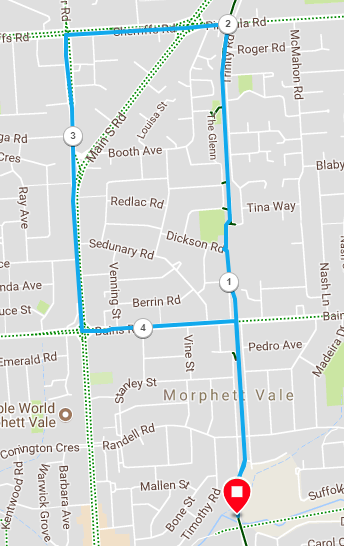 SRG Run 10 – 10.5km Reynella loop run10.5km course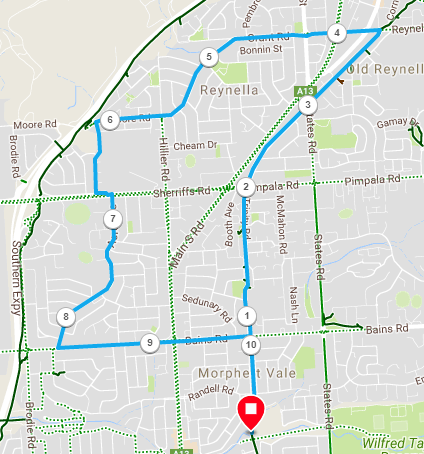 SRG Run 10 – 20.0km Reyenella loop run20.0km course 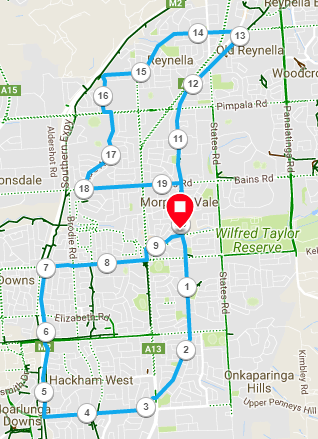 